РЕШЕНИЕВ соответствии с Решением Городской Думы Петропавловск-Камчатского городского округа от 31.10.2013 № 145-нд «О наградах и почетных званиях Петропавловск-Камчатского городского округа», Городская Дума Петропавловск-Камчатского городского округаРЕШИЛА:	1. Наградить Почетной грамотой Городской Думы Петропавловск-Камчатского городского округа за многолетний добросовестный труд, высокий уровень профессионализма и в связи с празднованием Дня строителя следующих работников строительных организаций Петропавловск-Камчатского городского округа:2. Направить настоящее решение в газету «Град Петра и Павла» для опубликования.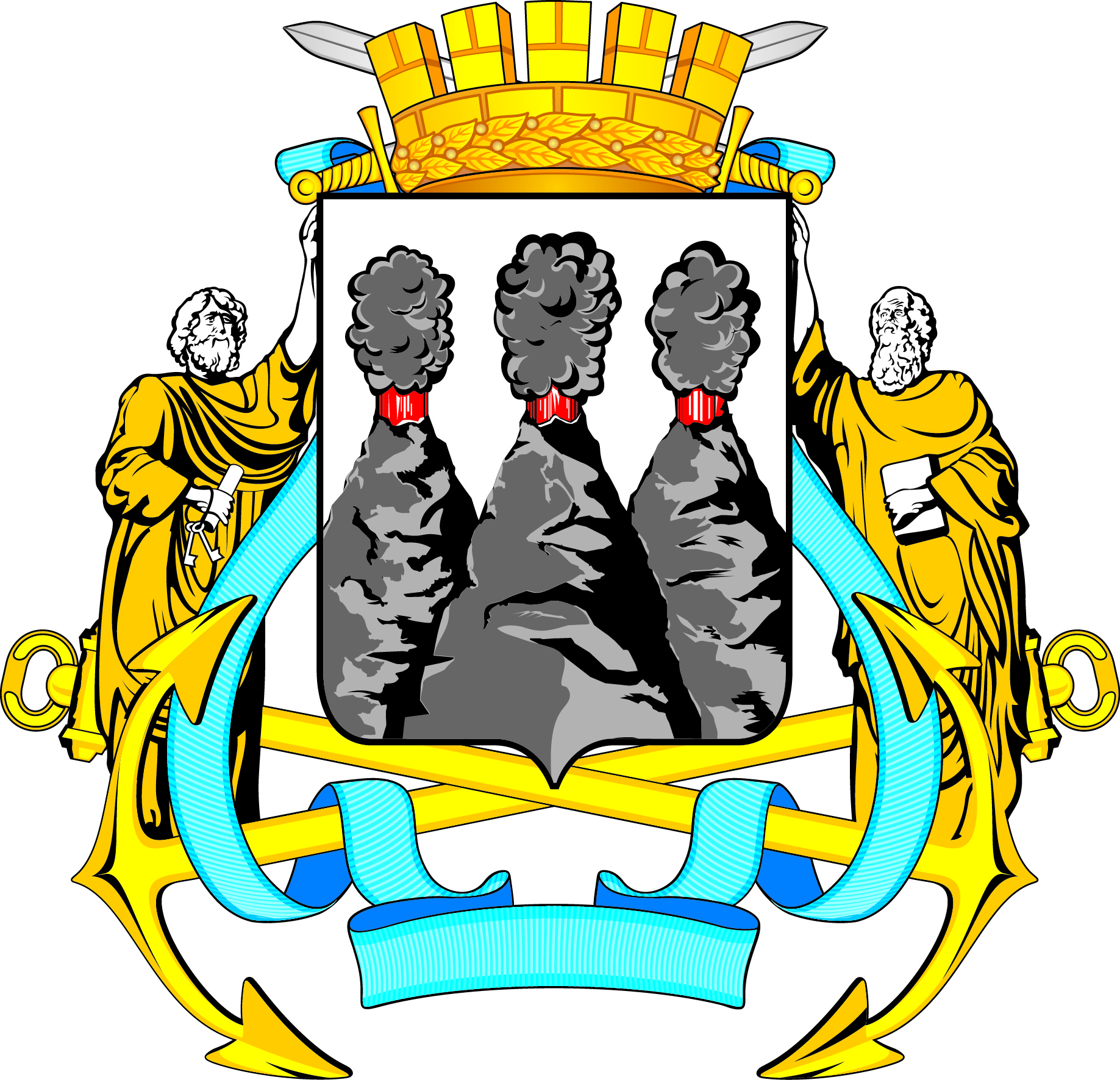 ГОРОДСКАЯ ДУМАПЕТРОПАВЛОВСК-КАМЧАТСКОГО ГОРОДСКОГО ОКРУГАот 26.07.2017 № 1347-р 60-я (внеочередная) сессияг.Петропавловск-КамчатскийО награждении Почетной грамотой Городской Думы Петропавловск-Камчатского городского округа работников строительных организаций Петропавловск-Камчатского городского округаБатогаАнатолия Александровича-машиниста автопогрузчика общества с ограниченной ответственностью «НАИН»;ГайдаленокВладимира Михайловича-плотника-бетонщика общества с ограниченной ответственностью «Промстрой»;ЗаднепровскогоВиктора Ивановича-водителя общества с ограниченной ответственностью «НАИН»;Охапкина Павла Валерьевича-плотника-бетонщика общества с ограниченной ответственностью «Камчатгэсстрой»;СамойликаНиколая Николаевича-водителя общества с ограниченной ответственностью «НАИН»;ЦыганковаАлександра Петровича-бригадира комплексной бригады общества 
с ограниченной ответственностью «Камчатгэсстрой».Председатель Городской ДумыПетропавловск-Камчатского городского округаС.И. Смирнов